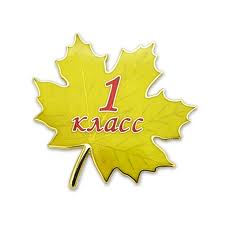 МБОУ СОШ № 3  продолжает набор учащихся в 1-е классына 2014-2015 учебный год.Обучение будет осуществляться по УМК «Перспективная начальная школа»   и     «Школа 2100».Заявления принимаются ежедневно с 08.00 час до 17.00 час.При себе необходимо иметь: свидетельство о рождении ребенка, паспорт одного из родителей 
с регистрацией по микрорайону, закрепленному за МБОУ СОШ №3, справку о регистрации  по месту жительства ребенка.Справки по телефону: 3-57-23Администрация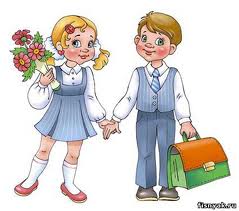  Улицы Молодежная, дома 10-16,Суворова,Портовая,Парковая,Красноармейская, дома 7-9Калинина (нечетная сторона)Советская, дома 14-32,Коммунистическая,Пионерская,Инженерная,Кирова,Новая,Октябрьская,Комсомольская,Почтовая,Луговая,Береговая,СтроительнаяСардинная Переулки и бульварыбульвар Нахимова (четная сторона),пер. Комсомольский,пер. Пионерский,пер. Строительный,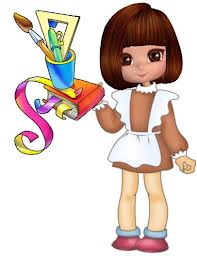 пер. Светлый,пер. Песчаный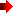 